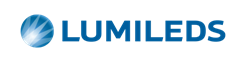 Lumileds jest firmą globalną łączącą dwa biznesy – innowacyjną technologię LED oraz oświetlenie samochodowe.Lumileds jest światowym liderem oświetleniowym, który oferuje swoim klientom oświetlenie samochodowe, oświetlenie ogólne oraz segment konsumencki.Obecnie poszukujemy osoby na stanowisko:Praktykant w Dziale HRMiejsce pracy: PabianiceNajważniejsze obowiązki:Wsparcie w procesie rekrutacji (wstępna analiza CV i umawianie kandydatów na rozmowy)Wsparcie w prowadzeniu dokumentacji dotyczącej różnych procesów personalnychWsparcie w działaniach związanych z organizacją szkoleńMożliwość poznania różnych procesów HR w dużym, międzynarodowym przedsiębiorstwieMożliwość udziału w projektach HRZapoznanie się z pracą kadrowca w tematach – zakładanie akt osobowych, rodzaje umów o pracę, umowy zlecenia, zasady podlegania ubezpieczeniom społecznym i zdrowotnym, rodzaje harmonogramów czasu pracyArchiwizacja akt osobowych i  dokumentacji płacowej (zapoznanie się z ustawą dotyczącą archiwizacji dokumentów, podział dokumentów, spakowanie, oznaczenie, wprowadzenie danych osobowych do systemu, praca w archiwum kadrowym)Ochrona danych osobowych (zapoznanie się z ustawą,  aktualizacja  prezentacji do szkolenia, przygotowanie rejestrów, upoważnia, aktualizacja polityki ODO)Polityka funduszu świadczeń socjalnych, wdrożenie nowych rozwiązań pozwalających na kompleksową kontrolę nad wydatkami.
Oczekiwane umiejętności i kwalifikacje:Student zarządzania zasobami ludzkimi, socjologii, psychologii lub pokrewnych (min. 2 rok)Znajomość języka angielskiego na poziomie min. B2Bardzo dobra znajomość MS Office (Word, Excel, Power Point)Dobre umiejętności komunikacyjneUmiejętność organizacji pracy własnejSamodzielność w działaniuOferujemy:Możliwość rozwoju oraz zdobywania doświadczenia w międzynarodowej firmie o najwyższych standardach; Min. 4-tygodniowe praktyki, w dogodnym wymiarze godzinowym, możliwość dostosowania godzin praktyk do indywidualnych potrzeb (rozłożona w czasie);Możliwość odbycia praktyk w ciągu całego rokuCiekawą pracę w młodym i dynamicznym zespole; Możliwość zapoznania się z różnymi obszarami w trakcie odbywania praktykAplikacje proszę wysyłać na adres mailowy: rekrutacje.pabianice@lumileds.com z dopiskiem: „Praktyka w HR”Prosimy o dopisanie klauzuli: „Wyrażam zgodę na przetwarzanie moich danych osobowych ujawnionych w dokumentach aplikacyjnych przez Lumileds Poland S.A. z siedzibą w  Pabianicach ul. Partyzancka 66/72, 95-200 Pabianice na potrzeby prowadzenia procesu rekrutacji zgodnie z ustawą z dnia 29 sierpnia 1997 r. o ochronie danych osobowych (tekst jedn. Dz. U. z 2016 r. poz. 922)” Jednocześnie informujemy, że administratorem danych jest Lumileds Poland S.A. z siedzibą w  Pabianicach, ul. Partyzancka 66/72, 95-200 Pabianice. Bez Państwa zgody dane osobowe nie będą udostępniane odbiorcom danych. Przysługuje Państwu prawo dostępu do treści danych oraz możliwość ich poprawiania. Obowiązek podania danych osobowych wynika z art. 22 (1) § 1 Kodeksu pracy. Zastrzegamy sobie prawo do odpowiedzi na wybrane zgłoszenia. Oferty bez klauzuli o ochronie danych osobowych nie będą rozpatrywane.